Приказ Министерства образования и науки РФ от 10 декабря . N 1324
"Об утверждении показателей деятельности образовательной организации, подлежащей самообследованию"В соответствии с пунктом 3 части 2 статьи 29 Федерального закона от 29 декабря . N 273-ФЗ "Об образовании в Российской Федерации" (Собрание законодательства Российской Федерации, 2012, N 53, ст. 7598; 2013, N 19, ст. 2326; N 23, ст. 2878; N 30, ст. 4036; N 48, ст. 6165) и подпунктом 5.2.15 Положения о Министерстве образования и науки Российской Федерации, утвержденного постановлением Правительства Российской Федерации от 3 июня . N 466 (Собрание законодательства Российской Федерации, 2013, N 23, ст. 2923; N 33, ст. 4386; N 37, ст. 4702), приказываю:Утвердить:показатели деятельности дошкольной образовательной организации, подлежащей самообследованию (приложение N 1);показатели деятельности общеобразовательной организации, подлежащей самообследованию (приложение N 2);показатели деятельности профессиональной образовательной организации, подлежащей самообследованию (приложение N 3);показатели деятельности образовательной организации высшего образования, подлежащей самообследованию (приложение N 4);показатели деятельности организации дополнительного образования, подлежащей самообследованию (приложение N 5);показатели деятельности организации дополнительного профессионального образования, подлежащей самообследованию (приложение N 6).Зарегистрировано в Минюсте РФ 28 января .Регистрационный N 31135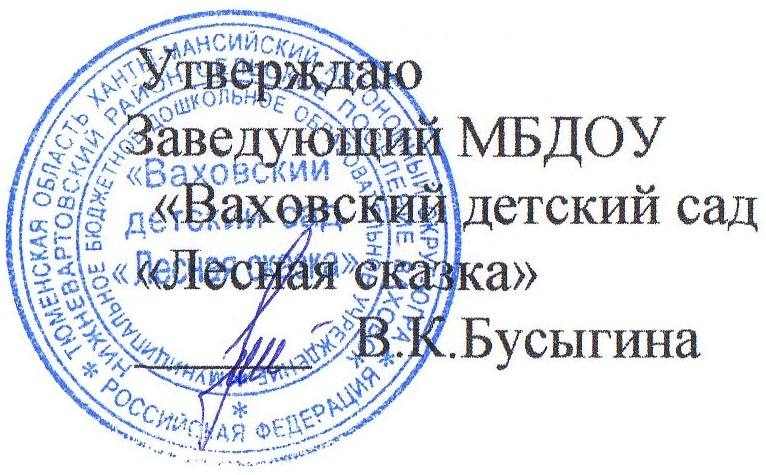 Показатели
деятельности Муниципального бюджетного дошкольного образовательного учреждения «Ваховского детского сада «Лесная сказка», подлежащей самообследованиюв 2016-2017 учебном году
(утв. приказом Министерства образования и науки РФ от 10 декабря . N 1324)Муниципальное бюджетное дошкольное образовательное учреждение«Ваховский детский сад «Лесная сказка»Администрация Нижневартовского районаАНАЛИТИЧЕСКАЯ  ЧАСТЬ САМООБСЛЕДОВАНИЯ  МУНИЦИПАЛЬНОГО БЮДЖЕТНОГО ДОШКОЛЬНОГООБРАЗОВАТЕЛЬНОГО УЧРЕЖДЕНИЯ  «ВАХОВСКОГО ДЕТСКОГО САДА «ЛЕСНАЯ СКАЗКА»ЗА 2016-2017 УЧЕБНЫЙ ГОДп.Ваховск, 2016 годI.  Информационная справка о ДОУ1. Основные сведения о дошкольном образовательном учрежденииПолное наименование: муниципальное бюджетное дошкольное образовательное учреждение «Ваховский детский сад   «Лесная сказка»  Юридический адрес: 628656,  Ханты-Мансийский автономный округ - Югра,  Нижневартовский район, поселок Ваховск, ул. Таёжная, 18.Тип: дошкольное учреждениеКонтактные телефоны: 28-80-97Год основания: 1988Заведующий: Бусыгина Вера КонстантиновнаРежим работы: 5 – дневная рабочая неделя,  понедельник – пятница с 7.30 до 18.00, 10,5 – часовой   режим. Выходные дни: суббота,
воскресенье, нерабочие праздничные дни, установленные действующим
законодательством РФ. В предпраздничные дни режим работы сокращается на 1 час. Лицензия: на право ведения образовательной деятельности по образовательным программам: серия А, № 318001, регистрационный № 1449  от 28.09.2010 г.  	Муниципальное бюджетное дошкольное образовательное учреждение «Ваховский детский сад   «Лесная сказка» находится в ведении управления  образования   и молодежной политики, учредителем является Администрация Нижневартовского района.Основной  целью  работы учреждения с дошкольниками  в 2016-2017 учебном году было:Обеспечение эффективного взаимодействия всех участников образовательного процесса – педагогов, родителей, детей  для разностороннего развития личности дошкольника, сохранения и укрепления его физического и эмоционального здоровья.2. Цели и задачи дошкольного образовательного учрежденияЦель дошкольного образовательного учреждения: создание единого образовательного пространства для полноценного проживания ребенком дошкольного детства, формирования основ базовой культуры личности, всестороннее развитие физических и психических качеств в соответствии с возрастными и индивидуальными особенностями развития, подготовка ребенка к жизни в современном социуме.	Основными задачами дошкольного образовательного учреждения являются:- охрана жизни и укрепление физического и психического здоровья детей;- обеспечение познавательно-речевого, социально-личностного,художественно-эстетического и физического развития детей; - воспитание с учетом возрастных категорий детей гражданственности,уважения к правам и свободам человека, любви к окружающей природе, Родине, семье; - осуществление необходимой коррекции недостатков в физическом и (или) психическом развитии детей;
- взаимодействие с семьями детей для обеспечения полноценного развития детей;
- оказание консультативной и методической помощи родителям (законным представителям) по вопросам воспитания, обучения и развития детей. 3. Используемые программы образования и воспитанияОсновная программа:    - примерная общеобразовательная программа  «От рождения до школы» под редакцией Н.Е. Вераксы,  Т.С.Комаровой.  Так же в детском саду реализуются:     Парциальные  программы:- «Безопасность» (О.Л.Князева, Р.Б. Стеркина), - «Юный эколог» (под ред. С.Н. Николаевой), -  «Ладушки» (И.М. Каплунова, И.А. Новоскольцева), - «Физическая культура – дошкольникам» (Л.Д.Глазырина),  - «Программа  логопедической работы по преодолению фонетико -  фонематического недоразвития речи у детей» (коррекционная) Т.Б. Филичева, Г.В.Чиркина),
- «Программа логопедической работы по преодолению общего недоразвития речи у детей» (коррекционная) Т.Б. Филичева, Г.В.Чиркина,- Оздоровительная программа «Неболейка» (разработана медицинским и педагогическим персоналом детского сада, опираясь на «Здоровьесберегающие технологии в воспитательно-образовательном процессе» И.В.Чупахи, Е.Е.Пужаевой, И.Ю.Соколовой),- Программа нравственно-патриотического воспитания  «Росточек» (авторский коллектив муниципального бюджетного дошкольного образовательного учреждения  «Ваховского детского сада «Лесная сказка»). 4. Характеристика контингента воспитанников.Дошкольное учреждение  посещают 68 воспитанников в возрасте от 2 до 7 лет. Функционирует 5 групп общеразвивающей направленности.Воспитанники распределены по возрастным группам следующим образом:Группа общеразвивающей направленности от  2 до 3 лет  -   12  детейГруппа общеразвивающей направленности от  3 до 4 лет   -  18  детейГруппа общеразвивающей направленности от 4 до 5 лет   -  13  детейГруппа общеразвивающей направленности от 5 до 6 лет   -  16  детейГруппа общеразвивающей направленности от 6 до 7 лет   -  9 детей.5. Характеристика контингента родителей (законных представителей) воспитанниковСоциальный статус семей (по составу, роду деятельности, по образовательному уровню) на конец учебного года выглядит следующим образом: 6. Кадровый состав дошкольного образовательного учреждения: Кадровый потенциал муниципального бюджетного дошкольного образовательного учреждения «Ваховского детского сада «Лесная сказка» составляет  14 педагогических работников.Из них:1  старший воспитатель1  учитель - логопед1  руководитель   физвоспитания1  музыкальный руководитель10  воспитателей На 01.09.2016 года дошкольное учреждение  укомплектовано педагогическими кадрами на 100%.  6.1. Анализ состава педагогических кадров по возрасту и стажу Один педагог имеет стаж работы в должности менее 2-х лет. Молодым педагогам регулярно оказывается методическая помощь в организации профессиональной деятельности в форме индивидуальных консультаций, наставничества.6.2.Образование педагоговАнализ кадрового потенциала  дошкольного учреждения по уровню образования свидетельствует о достаточно высоком образовательном цензе: 72% педагогов имеют высшее профессиональное образование, еще 1 воспитатель обучается на 2 курсе «Нижневартовского государственного гуманитарного университета». Образование соответствует занимаемой должности у 100% педагогов.6.3. Квалификация педагоговВ 2016-2017 учебном году 3 педагога прошли аттестацию, им присвоена 1 квалификационная категория (Докучаева Н.И., Банных Д.Ю., Янина М.А.), 1 педагог прошел аттестацию на соответствие занимаемой должности (Минниханова И.В.). Из 14 педагогов: высшую категорию  имеет 1 педагог, 1 квалификационную категорию – 8 педагогов,   соответствие занимаемой должности – 4 педагогов,  1 педагог имеет стаж работы в должности менее 2-х лет. Исходя из представленных данных, можно сделать вывод о высокой категорийности педагогического состава.Качественное и количественное изменение педагогических кадровТакже педагоги повышают свой профессиональный уровень через
самообразование, семинары, методические объединения, участие в педагогических сообществах. Все это способствует повышению профессионального мастерства, положительно влияет на развитие дошкольного образовательного учреждения.6.4. Курсовая подготовка педагогических кадровРабота по курсовой подготовке педагогических кадров является предметом особого внимания администрации учреждения. Все педагоги своевременно проходят курсы повышения квалификации. Тематика курсовой подготовки педагогов соответствует занимаемым должностям. В связи с введением федерального государственного образовательного стандарта дошкольного образования на 01.09.2016 года курсы повышения квалификации прошли 100% педагогов. В 2016-2017 учебном году курсы повышения квалификации прошли 2 педагога (Янина М.А., Банных Д.Ю.) по теме «Духовно – нравственное образование в рамках стратегии развития воспитания Российской Федерации до 2025 года».Все педагоги владеют навыками пользователя ПК, пройдя обучение БУ «Институт развития образования» ХМАО - Югры или на курсах Электронный гражданин.7. Целевые ориентиры дошкольного образовательного учреждения (согласно Программы развития):- обеспечение разностороннего развития ребенка с учетом его индивидуальных особенностей до уровня, соответствующего его возрастным возможностям;
- предоставление условий для повышения квалификации педагогических
работников;
- модифицирование по речевому развитию воспитанников;
- совершенствование системы мониторинга качества образования;
- укрепление материально-технической базы, методического и дидактического
обеспечения образовательного процесса;
- создание в ДОУ здоровьесберегающего образовательного пространства;
- организация консультативно-методического сопровождения родителей
педагогами ДОУ;
- организация дополнительных образовательных услуг.II. Проблемно-ориентированный анализ работы дошкольного образовательного учреждения за 2016-2017 учебный год.1. Цель и задачи, поставленные перед дошкольным учреждением на 2016-2017 учебный год:Цель работы дошкольного учреждения:   Обеспечение эффективного взаимодействия всех участников образовательного процесса – педагогов, родителей, детей  для разностороннего развития личности дошкольника, сохранения и укрепления его физического и эмоционального здоровья.Годовые задачи работы дошкольного учреждения на 2016-2017 учебный год: 1.Совершенствовать систему работы по профилактике и укреплению здоровья  дошкольников, и приобщение к здоровому образу жизни через:- использование различных методов закаливания детей дошкольного возраста; -  организацию прогулки.  2.Совершенствовать формы работы с детьми по ИЗО – деятельности  путем внедрения  обучающих технологий с учетом индивидуальных способностей3.Совершенствовать и систематизировать работу по  лексико – грамматическим  конструкциям речи  дошкольников через интеграцию разнопредметных знаний и видов  деятельности. 2. Анализ достижения задач работы дошкольного учреждения за 2016 – 2017 учебный год3. Анализ состояния здоровья воспитанниковВ марте 2017 года был проведен углубленный медицинский осмотр узкими специалистами. Он показал следующие результаты:Распределение детей по группам здоровьяАнализ заболеваемости и посещаемости детьми ДОУ4. Анализ освоения образовательной программыУсловные обозначения:
- недопустимый уровень усвоения программ – до 50%
- критический уровень усвоения программ – 51-65%- допустимый уровень усвоения программ – 66-80%
- оптимальный уровень усвоения программ – 81-100%В 2016-2017 учебном году учебный план непосредственно образовательной деятельности составлен на основе требований  примерной образовательной программы «От рождения до школы» под ред. Н.Е. Вераксы, Т.С.Комаровой, М.А.Васильевой, в соответствии с требованиями СанПиН.При составлении учебного плана на год соблюдались нормы количества непосредственно образовательной деятельности в неделю, в год. Программный материал по разделам образовательной программы усвоен детьми на оптимальном уровне – 98%. Это на  восемь  процентов больше чем в прошлом учебном году. В 2017-2018 учебном году планируется прохождение курсов повышения  квалификации  11 педагогов (согласно плану повышения квалификации педагогов дошкольного учреждения).5. Основные достижения за 2016-2017 учебный годДостижения педагоговДостижения воспитанниковАнализ количественных данных показывает снижение количества воспитанников, участвующих в конкурсах федерального уровня. В следующем учебном году педагогам рекомендуется обратить внимание на данный факт и активизировать работу по организации всероссийских конкурсах и привлечению к их участию большего числа детей.
6. Анализ анкетирования среди родителей по выявлению уровня  удовлетворенности услугами ДОУ.Результаты проведенного муниципального социологического опроса по изучению уровня удовлетворенности потребителей качеством образовательных услуг в муниципальном бюджетном дошкольном образовательном учреждении «Ваховском детский саду «Лесная сказка» за 2016-2017 учебный год.Количество респондентов:   64 (82 % от общего числа родителей (законных представителей))	По результатам анкетирования можно сделать вывод о высокой степени удовлетворенности родителей работой детского сада за 2016-2017  год.Исходя из проведенного анализа деятельности дошкольного учреждения за 2016-2017 учебный год, следует отметить, что коллектив  дошкольного образовательного учреждения творчески работал над выполнением годовых задач.  Но есть проблемные поля,  над которыми еще нужно работать.Единой методической темой дошкольного учреждения на 2017-2018 учебный год определена тема: «Создание оптимальных условий для непрерывного повышения уровня общей и педагогической культуры участников образовательного процесса через:- распространение опыта работы по духовно-нравственному воспитанию,- повышение уровня профессиональной компетенции молодых  педагогов в соответствии с ФГОС ДО.Цель работы дошкольного образовательного учреждения на 2017-2018 учебный год: 1.  Построение работы ДОУ в соответствии с ФГОС ДО, создание благоприятных условий для полноценного проживания ребенком дошкольного детства, формирования основ базовой культуры личности, всестороннее развитие психических и физических качеств в соответствии с возрастными и индивидуальными особенностями, подготовка ребенка к жизни в современном обществе.III. Годовые  задачи  работы педагогического коллектива  на 2017-2018 учебный год  	Годовой план составлен с учетом показателей мониторинга качества образования деятельности муниципального бюджетного дошкольного образовательного учреждения  «Ваховского детского сада «Лесная сказка»Годовые задачи работы дошкольного образовательного учреждения на 2017-2018 учебный год:1. Сохранение и укрепление здоровья воспитанников   через внедрение  технологии степ-аэробики, музыкотерапии.2. Повысить качество  речевого развития детей посредством обучения  рассказыванию  с использованием  мнемотехники в условиях ФГОС ДО. 3.  Создание условий в ДОУ для организации деятельности по экологическому воспитанию дошкольников, обогащению содержания работы по региональному компоненту в контексте ФГОС ДО.МинистрД.В. ЛивановN п/пПоказателиЕдиница измерения1.Образовательная деятельность1.1Общая численность воспитанников, осваивающих образовательную программу дошкольного образования, в том числе:68 человек1.1.1В режиме полного дня (8-12 часов)68 человек1.1.2В режиме кратковременного пребывания (3-5 часов)0 человек1.1.3В семейной дошкольной группе0 человек1.1.4В форме семейного образования с психолого-педагогическим сопровождением на базе дошкольной образовательной организации0 человек1.2Общая численность воспитанников в возрасте до 3 лет12 человек1.3Общая численность воспитанников в возрасте от 3 до 8 лет56 человек1.4Численность/удельный вес численности воспитанников в общей численности воспитанников, получающих услуги присмотра и ухода:68 человек/100%1.4.1В режиме полного дня (8-12 часов)68 человек/100%1.4.2В режиме продленного дня (12-14 часов)0человек/0%1.4.3В режиме круглосуточного пребывания0человек/0%1.5Численность/удельный вес численности воспитанников с ограниченными возможностями здоровья в общей численности воспитанников, получающих услуги:0человек/0%1.5.1По коррекции недостатков в физическом и (или) психическом развитии0человек/0%1.5.2По освоению образовательной программы дошкольного образования0человек/0%1.5.3По присмотру и уходу0человек0/%1.6Средний показатель пропущенных дней при посещении дошкольной образовательной организации по болезни на одного воспитанника2 дня1.7Общая численность педагогических работников, в том числе:14 человек1.7.1Численность/удельный вес численности педагогических работников, имеющих высшее образование9 человек/64%1.7.2Численность/удельный вес численности педагогических работников, имеющих высшее образование педагогической направленности (профиля)9 человек/64%1.7.3Численность/удельный вес численности педагогических работников, имеющих среднее профессиональное образование4 человека/28%1.7.4Численность/удельный вес численности педагогических работников, имеющих среднее профессиональное образование педагогической направленности (профиля)4 человека/28%1.8Численность/удельный вес численности педагогических работников, которым по результатам аттестации присвоена квалификационная категория, в общей численности педагогических работников, в том числе:9 человек/64%1.8.1Высшая1 человек/7 %1.8.2Первая8 человек/57%1.9Численность/удельный вес численности педагогических работников в общей численности педагогических работников, педагогический стаж работы которых составляет:1.9.1До 5 лет2 человека/14 %1.9.2Свыше 30 лет3 человека/21%1.10Численность/удельный вес численности педагогических работников в общей численности педагогических работников в возрасте до 30 лет1человек/7%1.11Численность/удельный вес численности педагогических работников в общей численности педагогических работников в возрасте от 55 лет5 человек/35%1.12Численность/удельный вес численности педагогических и административно-хозяйственных работников, прошедших за последние 5 лет повышение квалификации/профессиональную переподготовку по профилю педагогической деятельности или иной осуществляемой в образовательной организации деятельности, в общей численности педагогических и административно-хозяйственных работников15\12 человек 100%/85%1.13Численность/удельный вес численности педагогических и административно-хозяйственных работников, прошедших повышение квалификации по применению в образовательном процессе федеральных государственных образовательных стандартов в общей численности педагогических и административно-хозяйственных работников0 человек/0%1.14Соотношение "педагогический работник/воспитанник" в дошкольной образовательной организации14человек/68человек1.15Наличие в образовательной организации следующих педагогических работников:1.15.1Музыкального руководителяда1.15.2Инструктора по физической культуреда1.15.3Учителя-логопедада1.15.4Логопеда нет1.15.5Учителя- дефектологанет1.15.6Педагога-психолога нет2.Инфраструктура2.1Общая площадь помещений, в которых осуществляется образовательная деятельность, в расчете на одного воспитанника5кв.м.2.2Площадь помещений для организации дополнительных видов деятельности воспитанников221кв.м.2.3Наличие физкультурного залада2.4Наличие музыкального залада2.5Наличие прогулочных площадок, обеспечивающих физическую активность и разнообразную игровую деятельность воспитанников на прогулкедаВозраст Возраст Возраст Возраст Педагогический стаж Педагогический стаж Педагогический стаж  До  30 летОт 30 до 40 летОт 40 до 50 летСвыше 50 летот 5 до10 летОт  10 до 20Свыше 20 лет1266428КвалификацияпедагоговВысшая категорияВысшая категория1 категория1 категорияСоответствие занимаемой должностиСоответствие занимаемой должностиБез категорииБез категорииКвалификацияпедагогов2015-2016уч. г.2016-2017 уч.г2015-2016уч. г.2016-2017 уч.г2015-2016уч. г.2016-2017 уч.г2015-2016уч. г.2016-2017 уч.гВсего    14 чел.11576511100%7,6  % 7,1  %38,4 % 50%46,1 %35,8%7,6 % 7,1  %Годовые задачиТематика методических мероприятийКоличество1. Совершенствовать систему работы по профилактике и укреплению здоровья  дошкольников, и приобщение к здоровому образу жизни через использование различных методов закаливания детей дошкольного возраста; организацию прогулкипедагогический совет в виде семинара-практикума на тему «Эффективные формы закаливания детского организма в условиях ДОУ и семьи»11. Совершенствовать систему работы по профилактике и укреплению здоровья  дошкольников, и приобщение к здоровому образу жизни через использование различных методов закаливания детей дошкольного возраста; организацию прогулкиобщее  родительское  собрание в форме круглого стола  по теме «Технология системы закаливания в ДОУ»11. Совершенствовать систему работы по профилактике и укреплению здоровья  дошкольников, и приобщение к здоровому образу жизни через использование различных методов закаливания детей дошкольного возраста; организацию прогулкиоперативный контроль «Выполнение режима прогулки»11. Совершенствовать систему работы по профилактике и укреплению здоровья  дошкольников, и приобщение к здоровому образу жизни через использование различных методов закаливания детей дошкольного возраста; организацию прогулкитематический контроль: «Эффективность системы закаливания детей в условиях детского сада»11. Совершенствовать систему работы по профилактике и укреплению здоровья  дошкольников, и приобщение к здоровому образу жизни через использование различных методов закаливания детей дошкольного возраста; организацию прогулкианкетирование родителей по теме «Закаливание ребенка в детском саду и дома»11. Совершенствовать систему работы по профилактике и укреплению здоровья  дошкольников, и приобщение к здоровому образу жизни через использование различных методов закаливания детей дошкольного возраста; организацию прогулкидни здоровья81. Совершенствовать систему работы по профилактике и укреплению здоровья  дошкольников, и приобщение к здоровому образу жизни через использование различных методов закаливания детей дошкольного возраста; организацию прогулки«Неделя Нескучного здоровья», приуроченная к Всемирному Дню здоровья11. Совершенствовать систему работы по профилактике и укреплению здоровья  дошкольников, и приобщение к здоровому образу жизни через использование различных методов закаливания детей дошкольного возраста; организацию прогулкиконсультация для младших воспитателей «Организация детей на прогулку»11. Совершенствовать систему работы по профилактике и укреплению здоровья  дошкольников, и приобщение к здоровому образу жизни через использование различных методов закаливания детей дошкольного возраста; организацию прогулкиконсультация для родителей «Следим за осанкой с детства»11. Совершенствовать систему работы по профилактике и укреплению здоровья  дошкольников, и приобщение к здоровому образу жизни через использование различных методов закаливания детей дошкольного возраста; организацию прогулкиконсультация для воспитателей «Проведение подвижных игр на прогулке»12. Совершенствовать формы работы с детьми по ИЗО – деятельности  путем внедрения  обучающих технологий с учетом индивидуальных способностейтематический контроль «Состояние работы ДОУ по развитию творческих способностей дошкольников через изобразительную  деятельность»12. Совершенствовать формы работы с детьми по ИЗО – деятельности  путем внедрения  обучающих технологий с учетом индивидуальных способностейпедсовет в форме круглого стола по «Развитие творческих способностей дошкольников через  изобразительную деятельность»12. Совершенствовать формы работы с детьми по ИЗО – деятельности  путем внедрения  обучающих технологий с учетом индивидуальных способностейконсультация для родителей «Нетрадиционные способы  рисования»12. Совершенствовать формы работы с детьми по ИЗО – деятельности  путем внедрения  обучающих технологий с учетом индивидуальных способностейконсультация для воспитателей «Развитие творческих способностей через изобразительную деятельность»12. Совершенствовать формы работы с детьми по ИЗО – деятельности  путем внедрения  обучающих технологий с учетом индивидуальных способностейоткрытые  педагогические мероприятия  «Внедрение  обучающих технологий по ИЗО - деятельности с учетом индивидуальных способностей детей» (воспитатели  Аскарова М.М., Ширяева Н.А., Клюева Т.В.)32. Совершенствовать формы работы с детьми по ИЗО – деятельности  путем внедрения  обучающих технологий с учетом индивидуальных способностейанкетирование  родителей по теме «Художественно-эстетическое развитие дошкольников»12. Совершенствовать формы работы с детьми по ИЗО – деятельности  путем внедрения  обучающих технологий с учетом индивидуальных способностейпедагогический час «Реализация созданной предметно-развивающей среды центра творчества через сотрудничество с родителями» (из опыта работы)13. Совершенствовать и систематизировать работу по  лексико – грамматическим  конструкциям речи  дошкольников через интеграцию разнопредметных знаний и видов  деятельности.педагогический совет «Формирование  лексико-грамматических представлений у дошкольников с нарушениями речи на основе интеграции разнопредметных знаний и видов  деятельности»13. Совершенствовать и систематизировать работу по  лексико – грамматическим  конструкциям речи  дошкольников через интеграцию разнопредметных знаний и видов  деятельности.открытые  просмотры образовательной деятельности   в области «Речевое развитие»  «Систематизация  работы по  лексико – грамматическим  конструкциям речи  дошкольников через интеграцию разнопредметных знаний и видов  деятельности» (педагоги Рагулько Н.С., Хребтова Р.Ф., Янина М.А.)33. Совершенствовать и систематизировать работу по  лексико – грамматическим  конструкциям речи  дошкольников через интеграцию разнопредметных знаний и видов  деятельности.тематический контроль «Состояние работы по формированию  лексико-грамматических представлений у дошкольников с нарушениями речи на основе  интеграции разнопредметных знаний и видов  деятельности»13. Совершенствовать и систематизировать работу по  лексико – грамматическим  конструкциям речи  дошкольников через интеграцию разнопредметных знаний и видов  деятельности. консультация  для воспитателей «Организация НОД по формированию (совершенствованию) лексико-грамматических представлений в условиях ДОУ»13. Совершенствовать и систематизировать работу по  лексико – грамматическим  конструкциям речи  дошкольников через интеграцию разнопредметных знаний и видов  деятельности.консультация для родителей «Роль семьи в развитии речи дошкольников»1№ п/пКлассификация болезнейНозологическая формаКоличество детей%Количество детей%№ п/пКлассификация болезнейНозологическая форма2015- 2016 2016- 2017 1 Болезни органов дыханияБронхиальная астма, рецедивирующий бронхит2-2Заболевания зубов7173Болезни ЛОР - органов Хр. тонзиллит, хр. отит--4Заболевания глаз115ЛОР патология4-6Заболевание нервной системы577 Нарушение осанки228 Болезни моче-половой системы119 Вальгусное положение 12710 Эндокринные 3911Болезни кожи и подкожной клетчаткиЭкзема, атопический дерматит1212Заболевания сердца ПМК 1 ст., аномальная дополнительная хорда4413Другие болезни ЧБД1-ГодОбщее кол-во детейВсего осмотреноIгруппаIIгруппаIII группаIV группаV группа2014-2015808012653002015-201680668543102016-201766661051311Показатели2014- 20152015-20162016-2017Среднесписочный состав детей808366Число пропусков детодней по болезни  130714391103Число пропусков на одного ребенка161717Средняя продолжительность одного заболевания197,517Количество случаев на одного ребенка2,82,32,6Количество случаев заболевания227192172Количество часто и длительно болеющих детей218Индекс здоровьяНорма: 15-40 %281533Социально-коммуникативное развитиеСоциально-коммуникативное развитиеПознавательное развитиеПознавательное развитиеРечевое развитиеРечевое развитиеХудожественно-эстетическое развитиеХудожественно-эстетическое развитиеФизическое развитиеФизическое развитиеНачало годаКонец годаНачало годаКонец годаНачало годаКонец годаНачало годаКонец годаНачало годаКонец годаГруппа № 2 от3 до 4В – 27С - 33Н –40В – 57С - 43Н –0В – 53С - 27Н –20В – 64С - 36Н –0В – 0С - 60Н –40В – 50С - 29Н –21В – 27С – 33Н –40В – 57С - 36Н –7В – 13,4С – 86,6Н –0В – 40С - 60Н –0Группа № 1 от4 до 5В – 36,4С – 63,6Н – 0В – 90С – 10Н – 0В – 63,6С – 36,4Н – 0В – 100С – 0Н – 0В – 45,5С –45,5Н – 9В – 70С – 30Н – 0В – 45,5С – 54,5Н – 0В – 90С – 10Н – 0В – 63,6С – 36,4Н – 0В – 90С – 10Н – 0Группа № 3 от5 до 6В – 0С - 100Н –0В – 12,5С – 87,5Н –0В – 0С – 81,3Н –18,7В – 0С - 100Н –0В – 0С - 0Н –100В – 6,2С – 93,8Н –0В – 0С – 68,7Н –31,3В – 0С -100Н –6В – 18,7С – 81,3Н –0В – 31,3С – 68,7Н –0Группа № 5 от6 до 7В - 78С – 22Н - 0В - 100С – 0Н – 0В - 11С – 78Н - 11В - 89 С – 11Н – 0В - 22С – 56Н - 22В - 89С – 11Н – 0В - 44С – 56Н - 0В - 89 С – 11Н –0 В - 89С – 11Н - 0В – 100С – 0Н - 0Группа № 4  от2 до 3В – 0С – 0Н –100В – 90С – 10Н –0В – 0С – 10Н –90В – 90С – 10Н –0В – 0С – 0Н –100В – 80С – 20Н –0В – 0С – 0Н –100В – 90С – 10Н –0В –0С - 0Н –100В – 60С – 20Н –10 Итого по группе В- 28,2С – 43,7Н – 28,1В – 69,9С -30,1Н – 0В – 25,6С –46,5Н – 27,9В – 68,6С – 31,4Н –20В – 13,5С -32,3Н -54,2В -59,1С -36,7Н -4,2В -23,4С -42,4Н -34,2В -65,2С -33,4Н -1,4В -36,9С -43,1Н -20В -64,3С -33,7Н -2Средний  процент 71,9 100 72,1 100 45,8 95,8 65,8 98,6 80 98№ п\пОбразовательная область Учебный год Учебный год Учебный год№ п\пОбразовательная область2014-20152015-20162016-20171Социально-коммуникативное развитие89%87%100%2Познавательное развитие83%89%100%3Речевое развитие81%87%95%4Художественно-эстетическое развитие85%87%98%5Физическое развитие86%100%100%Общий уровень освоения программы по направлениямОбщий уровень освоения программы по направлениям84%90%98%Учебный годФедеральный уровеньФедеральный уровеньФедеральный уровеньФедеральный уровеньФедеральный уровеньРегиональный уровеньРегиональный уровеньРегиональный уровеньРегиональный уровеньРегиональный уровеньМуниципальный уровеньМуниципальный уровеньМуниципальный уровеньМуниципальный уровеньМуниципальный уровеньУчебный год1 место2 место3 местолауреатучастник1 место2 место3 местолауреатучастник1 место2 место3 местолауреатучастник2015-20164234132016-201733361511Учебный годФедеральный уровеньФедеральный уровеньФедеральный уровеньФедеральный уровеньФедеральный уровеньРегиональный уровеньРегиональный уровеньРегиональный уровеньРегиональный уровеньРегиональный уровеньМуниципальный уровеньМуниципальный уровеньМуниципальный уровеньМуниципальный уровеньМуниципальный уровеньУчебный год1 место2 место3 местолауреатучастник1 место2 место3 местолауреатучастник1 место2 место3 местолауреатучастник2015-2016152219112016-201756516123КритерийПоказательПоказательПоказательКритерийУдовлетворительноЧастичноНе удовлетворительноОтношения участников образовательного процесса (вопросы 1-2)100%--Информированность (3.1-3.7) (4.1-4.4)100%--Материально техническая оснащенность учреждения (5.1-5.3)100%--Деятельность педагогического коллектива (6.1-6.4)100%--Формы работы ДОУ с родителями (7.1-7.4)100%--Общие показатели100%--